Social Media Sample Language – Language Access in CA ElectionsRelevant hashtags: #CAvotes #MyLanguageMyVote #SameDayVoterRegistration #Election2018Relevant links: Online Portal to Register or Pre-Register to Vote: 
registertovote.ca.gov General Resources, Voter Information, and Translated Election Information: www.sos.ca.gov/electionsWebsites and Contact Information for All County Election Offices: www.sos.ca.gov/county-elections-offices Online Portal to Check If You Are Already Registered to Vote: 
voterstatus.sos.ca.govNow until October 22 (voter registration deadline)Focus: Register to vote! When you register, select your language of choice.Vote-by-mail voters with language needs may be able to request a translated VBM ballot or facsimile ballot by mail or email.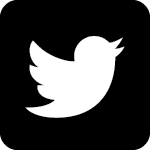 Consider adding the images below to any of these tweets.Sample Tweet 1:Make your voice heard in California’s election on November 6th! Register to vote by the October 22 deadline. You can register online in 10 different languages -- the process takes less than 5 minutes. RegisterToVote.CA.gov #CAvotesSample Tweet 2:When you register to vote, select your preferred language to receive translated voting materials (possibly including a translated ballot!). You can call your county elections office to find out what they offer in your language: www.sos.ca.gov/county-elections-offices #CAvotes Sample Tweet 3:Vote by mail? You may be able to request a translated vote-by-mail ballot or a translated reference tool to help you use an English ballot! Contact your county elections office to request translated materials today: www.sos.ca.gov/county-elections-offices #CAvotes 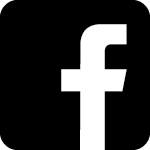 FB Message 1:Don’t wait -- register for the November 6th election today! It takes 5 min! RegisterToVote.CA.govThis election, more language assistance is available to voters. When you register to vote, select the language in which you’d like voting materials. If a ballot is not available in your language, call your county elections office to see if you can request a free translated reference tool to help you use an English ballot! www.sos.ca.gov/county-elections-offices #CAvotes #MyLanguageMyVote FB Message 2:Make your voice count -- register to vote for the November 6th election today! RegisterToVote.CA.govDid you know that more language assistance is now available when you vote?If you vote by mail, you may be able to request voting materials in your language – just select your preferred language when you register. If a ballot isn’t available in your language, you may be able to request a translated reference tool that can be mailed or emailed to you for free.  Check your local county elections website or call your county elections office to find out more: www.sos.ca.gov/county-elections-offices #CAvotes #AB918October 22Focus: Today is the voter registration deadline!Consider adding the images below to any of these tweets.Sample Tweet 1:Today is your last chance to register to vote in CA! It takes 5 minutes! registertovote.ca.govCA offers voting materials in many languages other than English – make sure to select your language of choice when registering! #CAvotes #MyLanguageMyVote #Election2018Sample Tweet 2:The November 6th general election is only 2 weeks away and today’s the last day to register to vote! Are you registered? Double check here: voterstatus.sos.ca.gov/. If not, register here in <5 minutes: registertovote.ca.gov. #CAvotes #Election2018FB Message 1:Today is the last day to register to vote for CA’s November 6th general election! You can now register to vote in 10 different languages: registertovote.ca.gov Although you don’t have to register every time you vote in an election, if you’ve changed your address, name, or party affiliation, you have to register again. Forget if you’re registered? Check here: voterstatus.sos.ca.govSpread the word and help your friends and family register to vote! #CAvotes #Election2018FB Message 2:It takes under 5 minutes to register to vote online. Today is the LAST day to register. Spread the word and register today! registertovote.ca.gov Don’t know if you are registered? Look up your status here: voterstatus.sos.ca.gov #CAvotes #Election2018October 23 – November 5Focus: Get ready to vote! Find out if your polling place has translated materials in your preferred language. Conditional voter registration aka same-day voter registration is available if you missed the deadline.Consider adding the images below to any of these tweets.Sample Tweet 1:CA has more language assistance available for voters than ever before. Check ahead if your polling place will have translated sample ballots in your language! Call your county elections office or visit their website to find out: www.sos.ca.gov/county-elections-offices #CAvotes Sample Tweet 2:Did you know that California offers voting materials in multiple languages? Call your county elections office or visit their website to find out which languages will be available: www.sos.ca.gov/county-elections-offices #CAvotes Sample Tweet 3:Missed the voter registration deadline on Oct 22? With same-day voter registration, you can register to vote and vote on the same day at some locations! Find out where by contacting your county elections office: http://www.sos.ca.gov/elections/voter-registration/conditional-voter-reg/  #CAvotes Sample Tweet 4:It’s not too late to register to vote! With same-day voter registration, you can register and vote on the same day at limited locations, even after the voter reg deadline. Contact your elections office to learn more: http://www.sos.ca.gov/elections/voter-registration/conditional-voter-reg/ #CAvotes FB Message 1:This year, more language assistance is available to you when you vote! Your local polling place may offer a translated ballot in your language or a translated sample/reference ballot that can help you use an English ballot. Ask the poll workers if any materials are available in your language!Want to plan ahead? Find out ahead of time what is available in your polling place in your language by calling your county elections office or visiting their website: www.sos.ca.gov/county-elections-offices #CAvotes #MyLanguageMyVoteFB Message 2:If you missed the voter registration deadline on October 22, don’t worry! You can still register to vote and vote the same day at select locations such as your county elections office. Check this link to see where same-day voter registration is available: www.sos.ca.gov/county-elections-offices #CAvotes #SameDayVoterRegistrationFB Message 3:Do you want to vote but need assistance in another language? Your local polling place may offer a translated ballot in your language or a translated sample/reference ballot that can help you use an English ballot. Just ask the poll workers! Missed the voter registration deadline? It’s not too late! At your county elections office, you may be able to register to vote and vote on the same day. #CAvotes #SameDayVoterRegistration #Election2018November 6 (Election Day)Focus: Get out the vote! Same-day voter registration still possibleLet voters know that translated ballots and sample ballots are available to them at their polling placeConsider adding the images below to any of these tweets.Sample Tweet 1:Happy Election Day! Democracy is better when we all participate -- including you! Go vote! You can find your nearest polling place here: http://www.sos.ca.gov/elections/polling-place/ #CAvotes #Election2018Sample Tweet 2:Don’t forget to cast your vote today! Ask poll workers whether translated ballots or other materials are available in your preferred language. There are more translated tools for CA voters than ever before! #CAvotes #Election2018Sample Tweet 3:It’s Election Day – make your voice heard! If you vote by mail, your ballot must be postmarked by today or you can drop it off at any polling place in the county before 8 pm today. Don’t forget your signature and date! #CAvotes #Election2018 Sample Tweet 4:Your vote = your voice. Vote today to make sure your community’s voice is heard. Bring your family or friend to the polls too! #CAvotes #Election2018Sample Tweet 5:Forgot to register to vote for today’s election? You still can! Limited locations in CA offer same-day voter registration. Check out the list here. You can register to vote and vote at the same time. http://www.sos.ca.gov/elections/voter-registration/conditional-voter-reg/ FB Message:Happy Election Day! Today is your chance to vote and make your voice heard. You can look up your polling place here: http://www.sos.ca.gov/elections/polling-place/. CA now offers more translated tools to help you vote than ever before. Ask your poll workers what they have available in your language. If you vote by mail, your ballot must be postmarked by today or you can drop it off at any polling place in the county before 8 pm today. Remember to include your signature on the envelope!Happy voting! #CAvotes #AB918 #Election2018Graphics: 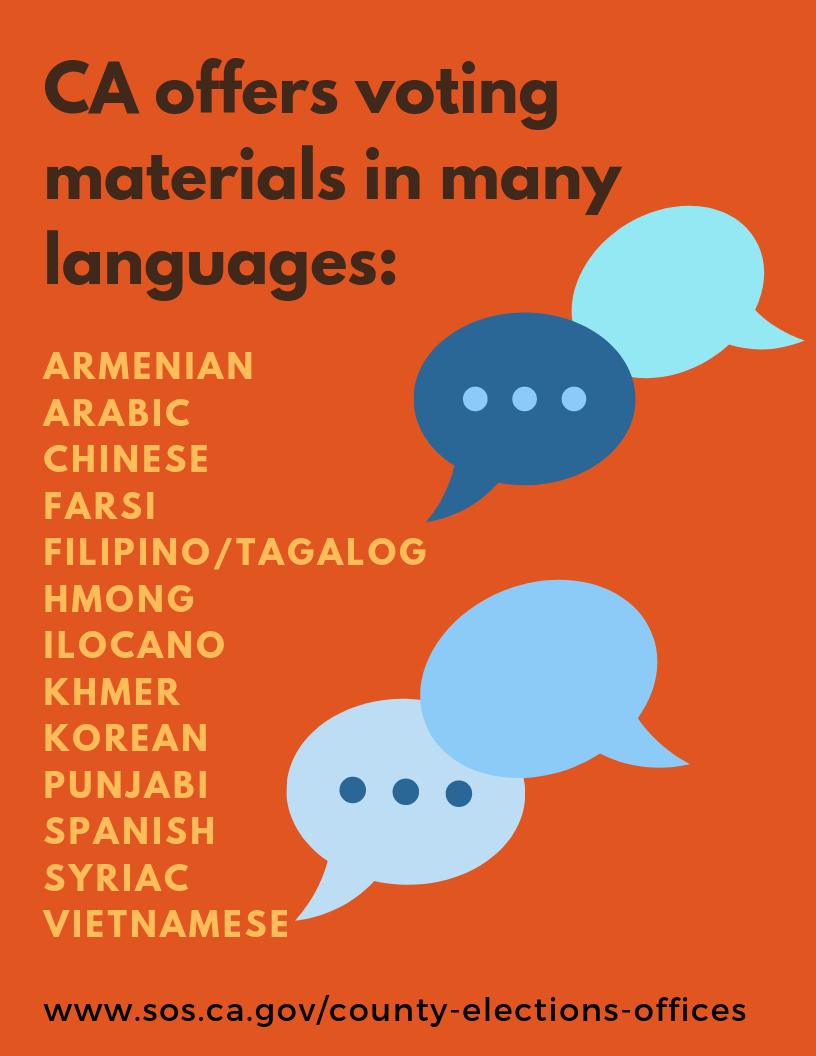 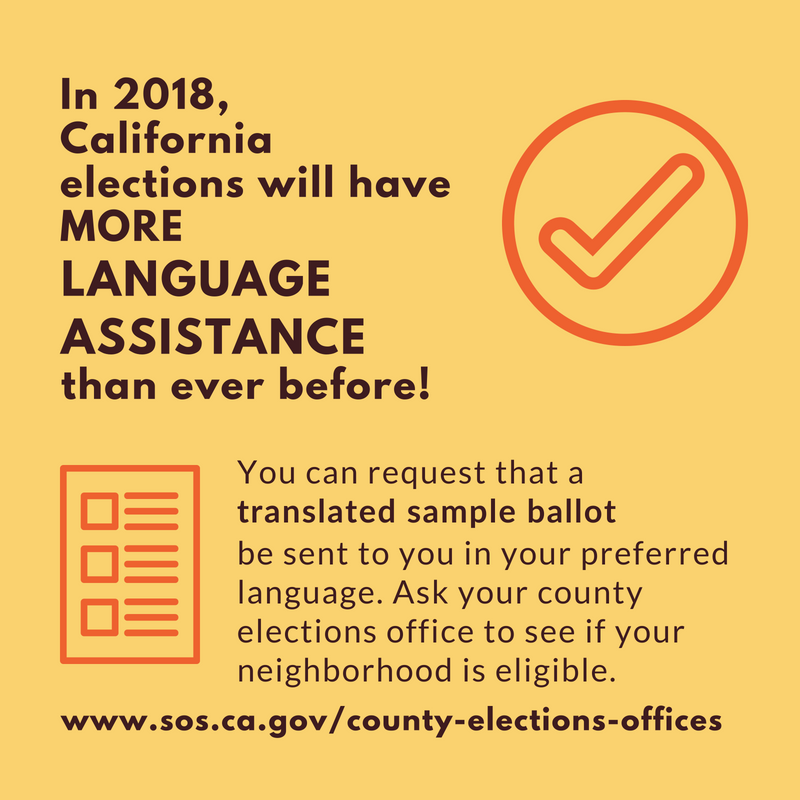 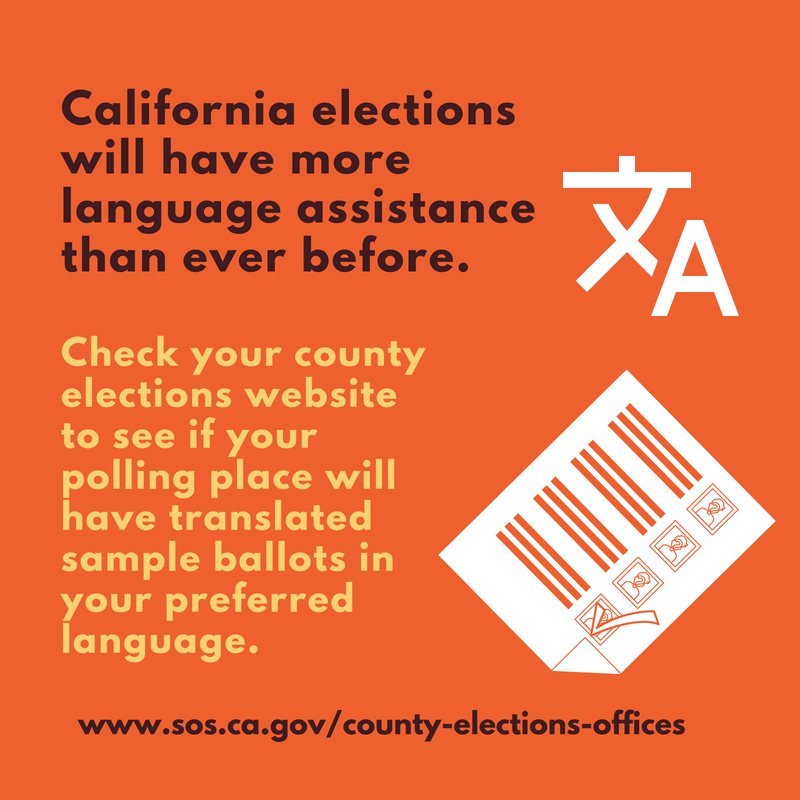 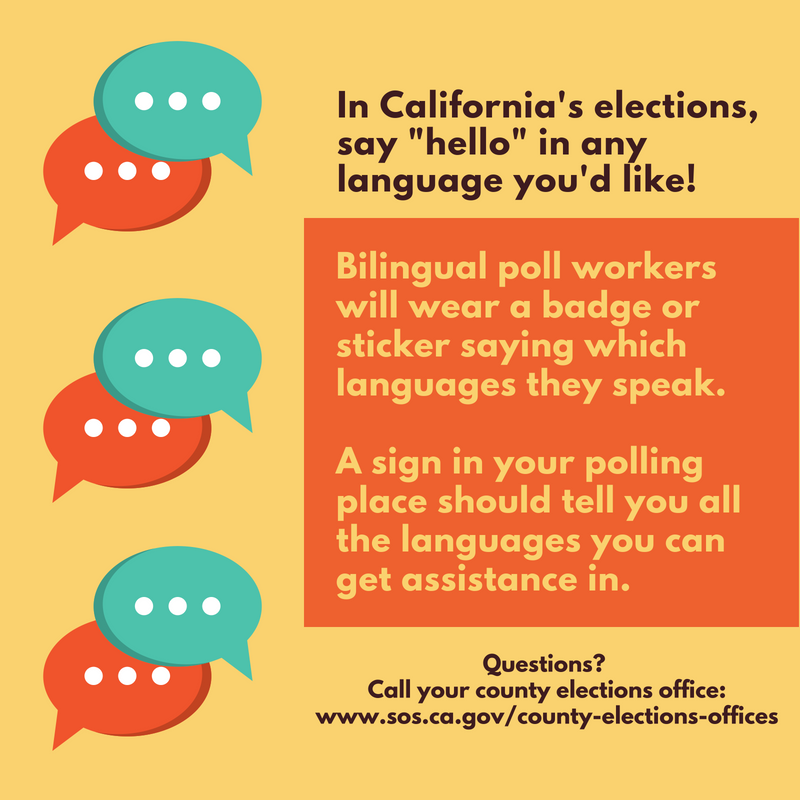 